PŘÍLOHA Č. 1 – Specifikace katalogových listů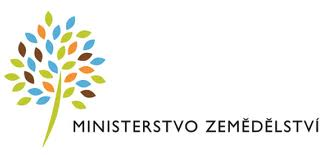 Specifikace katalogových listůPodpora PIM systémuPřehled základních pojmůPodmínky poskytování služeb SystémuPředmět katalogových listůPředmětem těchto katalogových listů je specifikace služeb poskytovaných ve vztahu k systému PIM, architektura řešení a počty serverů jsou v příloze stručný obecný popis řešení PIM.Obecné podmínkyDodavatel je povinen bezplatně poskytnout součinnost pro MZe související s odbornými, zákonnými a jinými kontrolami a audity, které mohou být uplatňovány vůči MZe v souvislosti s dodávkou služeb a Systémem jako takovým.Veškeré výkazy, podklady a dokumenty musí být ve formě, umožňující přezkoumatelnost a auditovatelnost ze strany kontrolních organizací, kterými se rozumí veškeré subjekty oprávněné provádět kontrolu jakkoliv plnění týkajících se této Smlouvy na základě právního předpisu. Pokud je dokument, výkaz nebo jiný podklad, související s tímto dokumentem zpochybněn kontrolní organizací, je Dodavatel povinen poskytnout podklady, které budou kontrolním orgánem akceptovány. V případě, že Dodavatel nebude schopen tyto podklady dodat a/nebo tyto nebudou kontrolním orgánem akceptovány a pokud absence těchto dokumentů bude důvodem k udělení sankce vůči MZe, Dodavatel poskytne náhradu ve výši sankce, uplatněné vůči MZe, a to i po uplynutí účinnosti této Smlouvy, pokud se sankce bude týkat období trvání Smlouvy.Všechny úpravy, funkcionality, programové kódy, konfigurace apod., které Dodavatel neoznačí jako standardní software a/nebo které vznikly v průběhu platnosti Smlouvy, jsou považovány za vlastnost Systému, kterou může Objednatel kdykoliv na základě vlastního uvážení využít v jiných informačních systémech a libovolně upravovat bez jakýchkoliv licenčních závazků vůči Dodavateli nebo třetím stranám. Tím nejsou dotčena práva Objednatele ani povinnosti Dodavatele dle Smlouvy.Pokud je zjištěno podávání nepravdivých dat a výkazů Dodavatelem, je celé měřicí období, ve kterém bylo toto zjištěno, považováno za nesplněné ve všech parametrech, u kterých bylo toto pochybení zjištěno. Vyplývající slevy jsou aplikovány na každý parametr zvlášť v maximálním rozsahu stanoveném touto Smlouvou.Dodavatel je povinen se řídit zákonnými, technickými a jinými požadavky, pravidly a doporučeními, souvisejícími se zajišťovanými službami, spravovanou nebo využívanou infrastrukturou a využívanými nebo poskytovanými službami, které nejsou předmětem tohoto dokumentu.Ústní jednání v souvislosti s předmětem dodávky / plnění definovaným Smlouvou nemá povahu jakéhokoliv závazku.Pokud není explicitně zmíněno jinak, veškeré ujednání se vztahují pouze na produkční prostředí PIM systému.DokumentaceVeškerá infrastruktura, která je předmětem dodávky Služeb, bude dokumentována. Dodavatel zajistí aktualizaci při každé změně, provedené Dodavatelem. Pokud dokumentace neexistuje, Dodavatel ji v potřebném rozsahu vytvoří v rámci služeb dle KL PIM03. Dokumenty dokumentace mají v úvodní sekci seznam změn, ve kterém jsou stručně shrnuty změny provedené od předchozího vydání dokumentace. Dokumentace zahrnuje zejména, nikoliv však výhradně následující položky:hlavní komponenty PIM systému na úrovni celků, na které lze aplikovat změnu ve smyslu doporučení ITIL;veškeré licence včetně volně šiřitelných a neplacených licencí;vazby mezi komponentami PIM systému na úrovni fyzické, logické, datové, dodávky služeb;uživatelskou dokumentaci;bezpečnostní dokumentaci;administrátorskou dokumentaci;zálohovací plány a postupy;opatření a dokumentace k zajištění kontinuity provozu (vč. plánů obnovy PIM systému);postupy pro obnovení dat včetně konfigurací do původního provozního stavu;konfigurace aplikací a případně jejich komponent;seznamy použitých softwarových komponent a standardního SW včetně jejich verzí;všechny programové kódy, vzniklé jako předmět dodávky, kromě Standardního SW;všechny programové kódy, vzniklé nebo změněné v průběhu platnosti Smlouvy;konfigurace a artefakty, nezbytné pro sestavení programových komponent z programových kódů;Provozní deník;Provozní deníkDodavatel je povinen při poskytování Služeb dle této Smlouvy vést Provozní deník. Provozní deník bude veden jeden pro celý Systém. Dodavatel je povinen do Provozního deníku prostřednictvím záznamu zaznamenat minimálně následující události a to nejdéle do 4 hodin od provedení změny:Provedení úkonů předepsaných v KL včetně identifikace příslušného KL;Havarijní stavy, opravy, výměny komponent;Anomálie a nestandardní stavy systémů, které mají dopad na plnění SLA (viz kapitola 4);Zprovoznění nového nebo dočasně odstaveného systému a/nebo odstavení systému;Spuštění, vypnutí a restart systému;Obnovení ze zálohy.Každý záznam bude obsahovat minimálně následující informace:Datum a čas pořízení záznamu;Identifikace osoby pořizující záznam;V případě událostí trvajících více než 1 hodinu také čas začátku a konce události;Popis události.   Provedené úkony k události s uvedenými časy provedeníZdůvodnění, na základě jakého požadavku byla činnost vykonána (např. ID záznamu v Service Desku Objednatele, číslo Smlouvy a příslušný KL).Pro vyloučení pochybností se uvádí, že Provozní deník není systémovou dokumentací. Při realizaci změny se do Provozního deníku zapisuje, že byla provedena změna a její stručný popis. Popis změny, resp. nově vzniklý stav a konfigurace systému jsou detailně popisovány v systémové dokumentaci. Pro vyloučení pochybností se uvádí, že změnou se myslí jakákoliv změna ve smyslu „Change management“ podle ITIL.Způsob vedení Provozního deníku není předepsán. Dodavatel je oprávněn vést Provozní deník v elektronické podobě, avšak tak, aby byl pro Objednatele a jeho pracovníky kdykoliv přístupný a bylo možno z něj provádět kopie, přehledy a exporty dat.Objednatel připouští vedení jednotného Provozního deníku pro všechny KL. V takovém případě každý záznam obsahuje také identifikaci KL, ke kterému se vztahuje.Změny v Systému provedené ObjednatelemObjednatel je oprávněn provádět změny (administrovat) v Systému pomocí standardního rozhraní Systému (např. přidávat/odebírat uživatele, přidávat/odebírat notifikace, zálohovat Systém, apod.) do míry, na kterou je Systém Dodavatelem naddimenzován na základě informací uvedených v Technické specifikaci. Tyto změny nijak neovlivní povinnosti Dodavatele dané katalogovými listy.V případě jiných změn (např. úprava konfigurace konektoru na řízený systém) realizovaných za účinnosti Smlouvy je Objednatel povinen nechat si takovouto změnu schválit Dodavatelem, který tak vyhodnotí dopady na funkčnost Systému. V případě neakceptace změny Dodavatelem, musí Dodavatel navrhnout jiné řešení, které bude mít na Systém stejný účinek. Provedení změn Objednavatelem podle postupu schváleného Zadavatelem nezbavuje Dodavatele povinností ze zajištění parametrů služeb definovaných v KL.Sleva z ceny a smluvní pokutySlevy z ceny za nedodržení celkové dostupnosti a za nedodržení Obnovy služby vzniklé v souvislosti se stejným incidentem lze kumulovat. Dodavatel není v prodlení s plněním povinnosti, na jejíž porušení se sleva z ceny nebo smluvní pokuta vztahuje, a to po dobu, pro kterou prokáže, že za porušení povinnosti Dodavatel neodpovídá (např. prokázána příčina ležící mimo Systém).Uplatnění slevy nebo smluvní pokuty nemá vliv na povinnost poskytování Služeb ve sjednaných úrovních. Nárok na slevu z ceny Služeb nebo smluvní pokutu se nedotýká závazku Dodavatele splnit povinnost, se kterou je v prodlení (pokud je to vzhledem k povaze předmětné Služby objektivně možné).Objednatel má právo v případě porušení parametrů definovaných katalogovými listy na slevy z ceny nebo na smluvní pokuty ve výši stanovené v jednotlivých katalogových listech.Uplatnění slevy z ceny služeb a možnost odstoupení od SmlouvySoučet všech poskytnutých slev z ceny Služeb v daném měsíci se odečte od Celkové měsíční ceny všech poskytnutých Služeb za daný měsíc. Objednatel má za daný měsíc nárok na zaplacení ceny za poskytnuté Služby pouze ve výši takto vypočteného rozdílu.V případě, že součet všech poskytnutých slev z ceny poskytnutých Služeb v daném měsíci je vyšší než Celková měsíční cena poskytnutých Služeb za daný měsíc, bude neuplatněný nárok na slevu z ceny Služeb uplatněn v dalším měsíci.V případě, že výše neuplatněné slevy z ceny Služeb převýší součet cen Služeb za následující měsíce až do konce trvání Smlouvy, je Objednatel oprávněn od Smlouvy odstoupit. Objednatel je současně oprávněn před odstoupením od Smlouvy vyúčtovat Dodavateli částku odpovídající výši neuplatněné slevy z ceny Služeb jako smluvní pokutu.Odstoupení od smlouvy nemá vliv na výši uplatněné slevy ani smluvní pokutu. Vyhodnocování kvality poskytovaných služebMěření SlužebObjednatel bude provádět dostupnými prostředky kontrolu provádění činností dle katalogového listu. Pokud Objednatel identifikuje, že dotčená činnost nebyla vykonána nebo byla vykonána v rozporu s požadavky vyplývajícími ze Smlouvy, zaznamená tuto skutečnost do Service Desku Objednatele prostřednictvím přidělení incidentu Dodavateli.Kategorie provozních stavůJsou definované následující kategorie provozních stavů:Standardní provozProvoz na produkčním nebo testovacím prostředí je bez omezení, Systém je plně funkční. Servisní oknoObjednatelem předem definovaný a oznámený časový interval na produkčním nebo testovacím prostředí, ve kterém může dojít ke snížení nebo omezení funkčnosti Systému nebo některé z jeho částí. Po jeho dobu Objednatel neuplatňuje slevy z ceny. O vyhlášení Servisního okna rozhoduje MZe. Stanovení priorit incidentů a požadavků a jejich SLAPriority incidentů a požadavků stanovuje Objednatel.Priority pro produkčního prostředíNení-li definováno v příslušných KL explicitně jinak, platí priority uvedené níže. Priority pro testovací prostředíJe-li tak definováno v příslušných KL, platí priority uvedené níže. Seznam katalogových listůPIM01 Odezva produkčního prostředíPIM02 Správa PIM systémuPIM03 Reparametrizace a optimalizacePIM04 Odezva testovacího prostředíTermínVýznamCelková měsíční cenaSoučet paušálních měsíčních cen za katalogové listy, u kterých je placena paušální měsíční cenaČlověkodenPředstavuje 8 hodin práce jednoho pracovníkaHelpdeskSpecializované oddělení zajišťující komplexně uživatelskou podporuPIMIdentity Management – správa uživatelských účtůITSMIT service management – řízení úrovně poskytovaných Služeb především, nikoliv však výhradně, v rozsahu doporučeném ITILKLkatalogový listKPIvýkonnostní parametr, hodnotící parametr SlužbyMaintenanceSlužby a aktivity, poskytované výrobcem Systému nebo jeho komponent, potřebné pro udržení Systému v provozuschopném stavu v souladu s dohodnutými parametry a zajišťující kompatibilitu Systému s komponentami ICT Objednatele.MZeČeská republika - Ministerstvo zemědělství Objednatel, Zadavatelosoba, která je jako Objednatel definovaná v záhlaví SmlouvyObnovení služby (fix time)Je časová lhůta, ve které je Dodavatel povinen obnovit parametry Služby, resp. Systému, na sjednanou úroveň s tím, že doba obnovení parametrů Služby, resp. Systému, je počítána od vzniku původního požadavku bez ohledu na změnu priority požadavkuOdezva (response time)Je časová lhůta, ve které je Dodavatel povinen odpovědět na požadavek předaný prostřednictvím Service Desku Objednatele, a to buď odmítnutím, nebo přijetím požadavkuPracovní denkaždý den mimo sobot, neděl a státních svátků a ostatních svátků dle zákona č. 245/2000 Sb., o státních svátcích, o významných dnech a o dnech pracovního klidu, ve znění pozdějších právních předpisůPracovní doba nebo Kalendářdoba, kdy je Služba poskytována – od-do, které dny v týdnu, počet minut pro potřeby výpočtu dostupnosti:10x5 – Pracovní dny od 8:00 do 18:00 hodin24x7 – nepřetržitěProvozní deníkdokumentace obsahující náležitosti uvedené v kapitole 2.2.1 této přílohy č. 2 SmlouvyRozhraní Systémuintegrační a komunikační rozhraní Systému prezentované vnějším rozhraním hraničního (posledního) aktivního síťového prvku pod správou Dodavatele, tvořícího rozhraní mezi sítí Dodavatele a vnější komunikační infrastrukturouService Desk (SD)Nástroj pro podporu řízení služebServisní oknočasový interval definovaný Objednatelem a zakotvený v dokumentaci MZeSLAsjednaná úroveň poskytované SlužbySlužbaslužba Podpory definovaná v jednotlivých KL (PIM 01, PIM 03, PIM 05)SmlouvaSmlouva o poskytnutí řešení „Implementace PIM systému“ uzavřená mezi Objednatelem a DodavatelemSWsoftware, aplikace – program, programové vybavení nebo jeho komponentaStandardní SW (SSW)softwarové vybavení třetích stran dodané v rámci Smlouvy, na základě kterého byl zhotoven Systém, které nebylo vyvinuto Dodavatelem a není aplikační SW komponentou Systému vyvinutou v rámci SmlouvySystémPIM systémDodavatelosoba, která je jako Dodavatel definovaná v záhlaví SmlouvyPriorita Definice priority požadavkuParametry řešení požadavku  (hodiny se počítají dle kalendáře služby)Priorita 1Kritická Některé nebo všechny části PIM systému selhaly a jsou zcela nefunkční nebo je jejich funkčnost omezena tak, že je kritickým způsobem ovlivněna činnost PIM systému.Odezva: 1 hodinaObnovení služby: 4 hodinyPriorita 2VysokáPIM systém je funkční pouze částečně, PIM systém je ovlivněn selháním nebo omezením některé z komponent nebo funkcí podporujících důležité činnosti PIM systému.Odezva: 2 hodinyObnovení služby: 10 hodinPriorita 3StředníPIM systém je funkční, závada nemá vliv na činnost PIM systému. Vyskytují se nedostatky nepodstatné povahy, které způsobují například nekomfortnost obsluhy nebo zvyšující pracnost činností než v běžném provozu.Odezva: 12 hodinObnovení služby: 24 hodinPriorita 4NízkáBezpečnostní hrozba, která má dopad na PIM systémOdezva: 24 hodinObnovení služby: 72 hodinPriorita 5OstatníPožadavkem je žádost o podání informace (dotaz, vysvětlení) nebo existence aktualizace či záplaty Systému.Priorita požadavku zároveň zahrnuje situace, kdy některé funkce prokazatelně selhaly, ale nejsou v daný moment využívány nebo nemají žádný vliv na řádný chod Systému, za předpokladu, že řešení požadavku závisí na součinnosti třetí strany mimo vliv Dodavatele.Odezva: 3 dnyObnovení služby: 15 dnůPriorita Definice priority požadavku pro testovací prostředíParametry řešení požadavku  (hodiny se počítají dle kalendáře služby)Priorita 1Kritická Některé nebo všechny části PIM systému selhaly a jsou zcela nefunkční nebo je jejich funkčnost omezena tak, že je kritickým způsobem ovlivněna činnost PIM systému.Odezva: 24 hodinObnovení služby: 120 hodinPriorita 2VysokáPIM systém je funkční pouze částečně, PIM systém je ovlivněn selháním nebo omezením některé z komponent nebo funkcí podporujících důležité činnosti PIM systému.Odezva: 48 hodinObnovení služby: 240 hodinPriorita 3StředníPIM systém je funkční, závada nemá vliv na činnost PIM systému. Vyskytují se nedostatky nepodstatné povahy, které způsobují například nekomfortnost obsluhy nebo zvyšující pracnost činností než v běžném provozu.Odezva: 48 hodinObnovení služby: 240 hodinPriorita 4NízkáBezpečnostní hrozba, která má dopad na PIM systémOdezva: 60 hodinObnovení služby: 12 dnůPriorita 5OstatníPožadavkem je žádost o podání informace (dotaz, vysvětlení) nebo existence aktualizace či záplaty Systému.Priorita požadavku zároveň zahrnuje situace, kdy některé funkce prokazatelně selhaly, ale nejsou v daný moment využívány nebo nemají žádný vliv na řádný chod Systému, za předpokladu, že řešení požadavku závisí na součinnosti třetí strany mimo vliv Dodavatele.Odezva: 3 dnyObnovení služby: 15 dnůKatalogový list SlužbyKatalogový list SlužbyIdentifikace (ID)PIM01Název SlužbyOdezvaPopis SlužbyZajištění odezvy služeb, funkcí a dat PIM systému.ParametryParametryNázevKPI01 OdezvaDefiniceZajištění dostupnosti SlužbyObnovení funkcí PIM systému či některé z jeho komponent podle priorit definovaných v 4.3.1 Priority pro produkčního prostředí;Parametry KPIParametry KPIKalendář služby24x7OdezvaViz 4.3.1 Priority pro produkčního prostředíObnovení službyViz 4.3.1 Priority pro produkčního prostředíDefinice parametrůOdezva Systému je definována následovně:Je možné se úspěšně přihlásit do všech komponent Systému a na přístupové body.Funkce přihlášení se do Systému se považuje za dostupnou, pokud se uživateli zobrazí kompletní uživatelské rozhraní Systému (dále jen „Odezva Systému na přihlášení“) do 5 vteřin od potvrzení přihlašovacích údajů, kde tato doba zahrnuje pouze zpoždění zapříčiněné Systémem;Pokud je Odezva Systému na přihlášení v intervalu od 5 do 10 vteřin, kde tato doba zahrnuje pouze zpoždění zapříčiněné Systémem, je tento stav považován jako závada Priority 3;Pokud je Odezva Systému na přihlášení delší než 10 vteřin, kde tato doba zahrnuje pouze zpoždění zapříčiněné Systémem, nebo pokud se není možné do Systému přihlásit, je tento stav považován jako závada Priority 1; Po přihlášení do Systému jsou uživateli k dispozici všechny jemu přiřazené funkce/zdroje/role/účty/nástroje;Pokud má uživatel po úspěšném přihlášení k dispozici pouze některé nikoliv všechny jemu přiřazené funkce/zdroje/role/účty/nástroje, jedná se o závadu Priority 2;Pokud uživatel nemá po úspěšném přihlášení k dispozici žádné jemu přiřazené funkce/zdroje/role/účty, jedná se o závadu Priority 1;Funkce „check-out/check-in“ hesel poskytuje funkční heslo k řízenému účtu;Funkce „check-out/check-in“ hesel se považuje za dostupnou, pokud Systém poskytne funkční heslo k řízenému účtu do 5 vteřin od potvrzení operace typu „check-out“ nebo „check-in“ (dále jen „Odezva na „check-out/check-in“), kde tato doba zahrnuje pouze zpoždění zapříčiněné Systémem;Pokud je Odezva na check-out/check-in Systému v intervalu od 5 do 10 vteřin, kde tato doba zahrnuje pouze zpoždění zapříčiněné Systémem, je tento stav považován za závadu Priority 3;Pokud je Odezva na check-out/check-in Systému delší než 10 vteřin, kde tato doba zahrnuje pouze zpoždění zapříčiněné Systémem, nebo pokud Systém neposkytuje funkční heslo k řízenému účtu, je tento stav považován za závadu Priority 1;Přihlášení prostřednictvím SSO na cílový Systém je funkční pro všechny typy dostupných podporovaných zařízení/rozhraní;Pokud dojde k úspěšnému přihlášení pomocí SSO realizovaného Systémem od okamžiku požadavku na přihlášení do doby o maximálně 3 vteřiny delší, než je doba trvání úspěšného přihlášení realizované mimo Systém, kde tato doba zahrnuje pouze zpoždění zapříčiněné Systémem, je tento stav považován za dostupnost funkce přihlášení pomocí SSO;Pokud dojde k úspěšnému přihlášení pomocí SSO realizovaného Systémem od požadavku na přihlášení do doby delší o více než 3 vteřiny, ale zároveň kratší než 10 vteřin, než je doba trvání úspěšného přihlášení realizované mimo Systém, kde tato doba zahrnuje pouze zpoždění zapříčiněné Systémem, je tento stav považován za závadu Priority 3;Pokud dojde k úspěšnému přihlášení pomocí SSO realizovaného Systémem od doby požadavku na přihlášení do doby delší než 10 vteřin, oproti době trvání úspěšného přihlášení realizované mimo Systém, kde tato doba zahrnuje pouze zpoždění zapříčiněné Systémem, je tento stav považován za závadu Priority 1;Pokud nedojde k úspěšnému přihlášení pomocí SSO, je tento stav považován za závadu Priority 1;Systém nemá zaznamenatelný vliv na odezvy činností realizovaných v rámci probíhající uživatelské relace;Pokud je vliv Systému na odezvu činnosti realizované v rámci probíhající uživatelské relace zaznamenatelný (pomalé překreslování oken, zpoždění uživatelských vstupů, apod.), jedná se o závadu Priority 2;Systém zaznamenává/nahrává uživatelské relace na koncových systémech a zaznamenává/ukládá metadata těchto relací;Funkce zaznamenávání/nahrávání uživatelských relací se považuje za dostupnou, pokud jsou veškeré relace uživatelů kompletně zaznamenány/nahrány, a to od okamžiku přihlášení uživatele na koncový systém, až do jeho odhlášení z koncového systému, a zároveň jsou zaznamenány/nahrány veškeré činnosti, které uživatel během relace provedl;V opačném případě se jedná o závadu Priority 1;Zaznamenané/nahrané uživatelské relace je možné přehrát;Funkce přehrání uživatelské relace se považuje za dostupnou, pokud jsou všechny zaznamenané/nahrané uživatelské relace dostupné pouze na základě přiděleného oprávnění, je možné spustit jejich přehrání, během kterého je možné identifikovat všechny činnosti, které uživatel během relace provedl;V opačném případě se jedná o závadu Priority 3;Systém audituje jak veškeré operace uživatelů, administrátorů v rámci Systému, tak i interní operace Systému samotného;Funkce auditování operací se považuje za dostupnou, pokud je auditní záznam o operaci v Systému zaznamenán a zároveň dostupný ke kontrole do 5 vteřin po provedení příslušné činnosti, kde tato doba zahrnuje pouze zpoždění zapříčiněné Systémem;V opačném případě se jedná o závadu Priority 3;Systém generuje reporty;Funkce generování reportů se považuje za dostupnou, pokud reporty zobrazují kompletní data Systému a výstup reportu je k dispozici za adekvátní dobu s ohledem na složitost reportu;V opačném případě se jedná o závadu Priority 3;Způsob výpočtu a měřeníJako směrodatné a závazné pro Dodavatele se pro měření uvedených parametrů odezvy Systému berou hodnoty naměřené dohledovým systémem Objednatele. V případné zjištění nedostupnosti, nefunkčnosti či omezení funkce Systému je tento stav zaznamenán do Service Desku Objednatele. Pracovníci Helpdesku Objednatele následně kontaktují kanálem, definovaným Smlouvou (email, telefon, Service Desk Objednatele), technickou podporu Dodavatele a o tomto kontaktování provedou záznam do tiketu v Service Desku Objednatele jako počátek nedostupnosti Služby. Měřicí bodService Desk Objednatele.Způsob dokladováníMěsíční report o plnění KPI.Sleva z cenyJednorázová sleva z ceny ve výši 10.000,- Kč v případě porušení dohodnuté doby pro Obnovení služby viz tabulka Priorit v kapitole viz 4.3.1 Priority pro produkčního prostředí a zároveň další sleva z ceny ve výši 2500 Kč za každou započatou hodinu nad dohodnutou dobu pro Obnovení služby viz tabulka Priorit v kapitole 4.3.1 Priority pro produkčního prostředí.Doplňující informaceDoplňující informacePoznámka-Platební podmínkyPaušální měsíční cena podle Smlouvy.Katalogový list SlužbyKatalogový list SlužbyIdentifikace (ID)PIM02Název SlužbySpráva PIM řešení.Popis SlužbyZajištění správy všech komponent dodaného PIM systému.ParametryParametryNázevKPI02 Správa PIMDefiniceSpráva PIM systému zahrnuje především, nikoliv však výhradně, následující činnosti:Provoz a správa všech komponent PIM řešení (SW, OS)Profylaktické činnosti Kontrola výkonnosti PIM systému a návrh preventivních opatření s cílem předejít možným výpadkům, snížení výkonu v infrastruktuře IS MZeIdentifikace aktualizací relevantních k prostředí Objednatele, ověření jejich dopadů v prostředí Objednatele a jejich aplikace na Systém Objednatele;Aplikace schválených aktualizací na SystémZajištění aktuálnosti dokumentace SystémuParametry KPIParametry KPIKalendář Služby10x5 (pracovní dny 8:00 – 18:00)OdezvaViz 4.3.1 Priority pro produkčního prostředí, 4.3.2  Priority pro testovací prostředíObnovení službyViz 4.3.1 Priority pro produkčního prostředí, 4.3.2  Priority pro testovací prostředíDefinice parametrůSledování, identifikace, posouzení dopadů, poskytnutí stanoviska k nasazení a aplikace bezpečnostních aktualizací na Systému. Bezpečnostní aktualizace je aktualizace uvolněná výrobcem řešení pro produkční nasazení, která řeší bezpečnostní slabinu či zranitelnost řešení, zde se jedná o požadavek Priority 4;Sledování, identifikace, posouzení dopadů, poskytnutí stanoviska k nasazení a aplikace aktualizací či záplat Systému. Zde se jedná o požadavek Priority 5.Posouzení dopadu nových aplikací požadovaných k instalaci na přístupové servery pro zajištění správy technologií v prostředí MZe dle Priority 5 (viz 2.4 Změny v Systému provedené Objednatelem)Způsob výpočtu a měřeníV případě vydání nové aktualizace/opravného balíku/nové verze SW výrobcem založí Dodavatel požadavek do Service Desku Objednatele informující o této skutečnosti. Dodavatel je povinen požadavek založit nejdéle do doby dané jako Odezva pro příslušnou prioritu požadavku, od vydání aktualizace výrobcem (např. zveřejnění na portálu výrobce, informační email výrobce, apod.).  Požadavek může rovněž založit Objednatel, pokud tuto skutečnost zjistí dříve, kdy následně Helpdesk Objednatele informuje o této skutečnosti domluveným kanálem (email, telefon, Sevice Desk Dodavatele) technickou podporu Dodavatele.Do doby pro Obnovení služby dané prioritou požadavku počítané od okamžiku zveřejnění informace výrobcem musí Dodavatel poskytnout stanovisko pro vhodnost nasazení v prostředí Objednatele s identifikací možných dopadů, definovat způsob nasazení a provést aplikaci aktualizace či záplaty.Činnosti v rámci tohoto KL budou vykonávány na obou prostředích – testovací a produkční, aby tak byla zajištěna konzistence konfigurace obou prostředí. V případě aplikace změn na Systém bude Dodavatelem navržen harmonogram jejich nasazení a testování nejdříve na testovací prostředí a následně na produkční prostředí, pokud nebude s Objednatelem domluveno jinak.Měřící bodService Desk Objednatele, informační kanál výrobce (portál, informační email, apod.)Způsob dokladováníMěsíční report o plnění KPI.Sleva z ceny1000 Kč za každou započatou hodinu nad dobu pro Obnovení Služby stanovenou prioritou požadavku.Doplňující informaceDoplňující informacePoznámka-Platební podmínkyPaušální měsíční cena podle Smlouvy.Katalogový list SlužbyKatalogový list SlužbyIdentifikace (ID)PIM03Název SlužbyReparametrizace, optimalizace a adaptace Systému pro jeho efektivnější využíváníPopis SlužbyOn-site asistence, optimalizace a provádění úprav Systému za účelem jeho efektivnějšího, bezpečnějšího a komplexnějšího využívání. Službou je zabezpečeno řešení požadavků na Systém, jejichž příčinou není incident (nefunkčnost).ParametryParametryNázevKPI03 ReparametrizaceDefiniceV rámci této Služby jsou vykonávány zejména, nikoliv však výhradně, následující činnosti:realizace rekonfigurací a drobných úprav vedoucích k efektivnějšímu, bezpečnějšímu a komplexnějšímu využívání Systému;integrace nových koncových zařízení;řádné zadokumentování provedených změnPosouzení dopadu nových aplikací požadovaných k instalaci na přístupové servery pro zajištění správy technologií v prostředí MZeSlužba bude poskytována podle požadavků Objednatele.Parametry KPIParametry KPIKalendář Služby10x5 (pracovní dny 8:00 – 18:00)Definice parametrůOdmítnutí nebo přijetí požadavku s definováním termínu jeho zapracování do 3 Pracovních dní.Dodržení stanoveného termínu ukončení realizace požadavku.Dodání měsíčního záznamu o poskytnutí Služby (viz níže v tomto KL).Měřící bodService Desk MZe.Způsob dokladováníMěsíční záznam o poskytnutí Služby s identifikací poskytnutých činností a služeb, rozpadu pracnosti, včetně elektronické verze záznamu ve standardním čitelném formátu. Minimální jednotkou pro dokladování pracnosti je hodina na jednoho člověka.Sleva z cenyV případě porušení byť i jednoho parametru KPI03 má Objednatel právo na smluvní pokutu ve výši 10.000,- Kč za každé porušení povinnosti.Za porušení parametru KPI03 Dodavatelem se považuje:nedoručení přijetí nebo odmítnutí požadavku Objednatele do 3 Pracovních dnů;v případě přijetí požadavku Objednatele a termínu jeho zapracování, nedodržení této doby zapracování požadavku včetně řádného zadokumentování provedených změn;nedodání měsíčního záznamu o poskytnutí Služby se všemi požadovanými parametry (viz Způsob dokladování)Doplňující informaceDoplňující informaceObjem poskytované SlužbyObjem, který je Objednatel oprávněn čerpat, činí 200 člověkohodin za období jednoho roku po dobu trvání Podpory definované Smlouvou. Nevyčerpaný objem je převeden do následujícího ročního období. Čerpání bude probíhat podle aktuálních potřeb Objednatele.Platební podmínkyV rámci tohoto katalogového listu budou hrazeny pouze reálně čerpané člověkohodiny podle sjednané sazby za člověkohodinu, a to do maximálního objemu definovaného tímto katalogovým listem. Úhrada bude provedena na základě odsouhlasené pracnosti (počet člověkohodin) a záznamu o poskytnutí Služby (Záznamu o poskytnutí služeb dle KL Reparametrizace a optimalizace). Minimální jednotkou pro dokladování pracnosti je hodina na jednoho člověka.Katalogový list SlužbyKatalogový list SlužbyIdentifikace (ID)PIM04Název SlužbyDostupnost testovacího prostředíPopis SlužbyZajištění odezvy služeb, funkcí a dat testovacího prostředí PIM systému.ParametryParametryNázevKPI04 Dostupnost testovacího prostředíDefiniceZajištění dostupnosti SlužbyObnovení funkcí PIM systému v testovacím prostředí či některé z jeho komponent podle priorit definovaných v 4.3.2  Priority pro testovací prostředíParametry KPIParametry KPIKalendář služby8x5 (pracovní dny 8:00 – 16:00)OdezvaViz 4.3.2  Priority pro testovací prostředíObnovení službyViz 4.3.2  Priority pro testovací prostředíDefinice parametrůOdezva Systému je definována následovně:Je možné se úspěšně přihlásit do všech komponent Systému.Funkce přihlášení se do Systému se považuje za dostupnou, pokud se uživateli zobrazí kompletní uživatelské rozhraní Systému (dále jen „Odezva systému na přihlášení“) do 15 vteřin od potvrzení přihlašovacích údajů, kde tato doba zahrnuje pouze zpoždění zapříčiněné Systémem;Pokud je Odezva Systému na přihlášení delší než 15 vteřin, kde tato doba zahrnuje pouze zpoždění zapříčiněné Systémem, je tento stav považován jako závada Priority 2;Pokud se není možné do Systému přihlásit, je tento stav považován jako závada Priority 1; Po přihlášení do Systému jsou uživateli k dispozici všechny jemu přiřazené funkce/role/nástroje;Pokud má uživatel po úspěšném přihlášení k dispozici pouze některé nikoliv všechny jemu přiřazené funkce/role/nástroje, jedná se o závadu Priority 2;Pokud uživatel nemá po úspěšném přihlášení k dispozici žádné jemu přiřazené funkce/role/nástroje, jedná se o závadu Priority 1;Funkce „check-out/check-in“ hesel poskytuje funkční heslo k řízenému účtu;Funkce „check-out/check-in“ hesel se považuje za dostupnou, pokud Systém poskytne funkční heslo k řízenému účtu do 15 vteřin od potvrzení operace typu „check-out“ nebo „check-in“ (dále jen „Odezva na „check-out/check-in“), kde tato doba zahrnuje pouze zpoždění zapříčiněné Systémem;Pokud je Odezva na check-out/check-in Systému delší než 15 vteřin, kde tato doba zahrnuje pouze zpoždění zapříčiněné Systémem, je tento stav považován za závadu Priority 2;Pokud Systém neposkytuje funkční heslo k řízenému účtu, je tento stav považován za  závadu Priority 1;Přihlášení prostřednictvím SSO na cílový Systém je funkční pro všechny typy dostupných podporovaných zařízení/rozhraní;Pokud dojde k úspěšnému přihlášení pomocí SSO realizovaného Systémem od okamžiku požadavku na přihlášení do doby o maximálně 10 vteřiny delší, než je doba trvání úspěšného přihlášení realizované mimo Systém, kde tato doba zahrnuje pouze zpoždění zapříčiněné Systémem, je tento stav považován za dostupnost funkce přihlášení pomocí SSO;Pokud dojde k úspěšnému přihlášení pomocí SSO realizovaného Systémem od doby požadavku na přihlášení za dobu delší než 10 vteřin, oproti době trvání úspěšného přihlášení realizované mimo Systém, kde tato doba zahrnuje pouze zpoždění zapříčiněné Systémem, je tento stav považován za závadu Priority 2;Pokud nedojde k úspěšnému přihlášení pomocí SSO, je tento stav považován za závadu Priority 1;Systém nemá zaznamenatelný vliv na odezvy činností realizovaných v rámci probíhající uživatelské relace;Pokud je vliv Systému na odezvu činnosti realizované v rámci probíhající uživatelské relace zaznamenatelný (pomalé překreslování oken, zpoždění uživatelských vstupů, apod.), jedná se o závadu Priority 2;Systém zaznamenává/nahrává uživatelské relace na koncových systémech a zaznamenává/ukládá metadata těchto relací;Funkce zaznamenávání/nahrávání uživatelských relací se považuje za dostupnou, pokud jsou veškeré relace uživatelů kompletně zaznamenány/nahrány, a to od okamžiku přihlášení uživatele na koncový systém, až do jeho odhlášení z koncového systému, a zároveň jsou zaznamenány/nahrány veškeré činnosti, které uživatel během relace provedl;V opačném případě se jedná o závadu Priority 1;Zaznamenané/nahrané uživatelské relace je možné přehrát;Funkce přehrání uživatelské relace se považuje za dostupnou, pokud jsou všechny zaznamenané/nahrané uživatelské relace dostupné pouze na základě přiděleného oprávnění, je možné spustit jejich přehrání, během kterého je možné identifikovat všechny činnosti, které uživatel během relace provedl;V opačném případě se jedná o závadu Priority 2;Systém audituje jak veškeré operace uživatelů, administrátorů v rámci Systému, tak i interní operace Systému samotného;Funkce auditování operací se považuje za dostupnou, pokud je auditní záznam o operaci v Systému zaznamenán a zároveň dostupný ke kontrole do 10 vteřin po provedení příslušné činnosti, kde tato doba zahrnuje pouze zpoždění zapříčiněné Systémem;V opačném případě se jedná o závadu Priority 2;Systém generuje reporty;Funkce generování reportů se považuje za dostupnou, pokud reporty zobrazují kompletní data Systému a výstup reportu je k dispozici za adekvátní dobu s ohledem na složitost reportu;V opačném případě se jedná o závadu Priority 2;Způsob výpočtu a měřeníJako směrodatné a závazné pro Dodavatele se pro měření uvedených parametrů odezvy Systému berou hodnoty naměřené dohledovým systémem Objednatele. V případné zjištění nedostupnosti, nefunkčnosti či omezení funkce Systému je tento stav zaznamenán do Service Desku Objednatele. Pracovníci Helpdesku Objednatele následně kontaktují kanálem, definovaným Smlouvou (email, telefon, Service Desk Objednatele), technickou podporu Dodavatele a o tomto kontaktování provedou záznam do tiketu v Service Desku Objednatele jako počátek nedostupnosti Služby. Měřicí bodService Desk Objednatele.Způsob dokladováníMěsíční report o plnění KPI.Sleva z cenyJednorázová sleva z ceny ve výši 5.000,- Kč bez DPH v případě porušení dohodnuté doby pro Obnovení služby viz tabulka Priorit v kapitole viz 4.3.2  Priority pro testovací prostředí a zároveň další sleva z ceny ve výši 500 Kč za každou započatou hodinu nad dohodnutou dobu pro Obnovení služby viz tabulka Priorit v kapitole 4.3.2  Priority pro testovací prostředí.Doplňující informaceDoplňující informacePoznámka-Platební podmínkyPaušální měsíční cena podle Smlouvy.